บันทึกข้อความ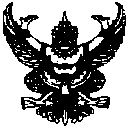 ส่วนราชการ	องค์การบริหารส่วนตำบลเสมาใหญ่   (กองคลัง /งานพัสดุ) ที่ นม 95802 /……………………………  วันที่   19  ธันวาคม  2556เรื่อง	ขออนุมัติจำหน่ายทรัพย์สินออกจากงบทรัพย์สินและทะเบียนคุมทรัพย์สินเรียน	นายกองค์การบริหารส่วนตำบลเสมาใหญ่ด้วยกองคลัง งานพัสดุ องค์การบริหารส่วนตำบลเสมาใหญ่ ได้ดำเนินการตรวจสอบพัสดุ ประจำปีงบประมาณ พ.ศ. ๒๕๕6 แล้วปรากฏว่าครุภัณฑ์บางรายการเป็นสิ่งของที่มีลักษณะคงทนถาวรและมีอายุการใช้งาน  1  ปี ขึ้นไป ราคาต่อหน่วยไม่เกิน  5,000.-  บาท ให้จัดเป็นวัสดุ ตามหลักการจำแนกประเภทรายจ่ายตามงบประมาณ  ข้อ 1.2.3  ดังนั้น  เพื่อความเรียบร้อยและถูกต้อง  ตามคุณลักษณะของพัสดุ  จึงขออนุมัติจำหน่ายออกจากงบทรัพย์สินและทะเบียนคุมทรัพย์สิน และปรับปรุงรหัสครุภัณฑ์ใหม่ให้ถูกต้อง  รวมจำนวน 94 รายการ  ดังนี้โต๊ะพิมพ์ดีด  รหัสครุภัณฑ์เลขที่  400-38-0001  จำนวน  1  ตัว  ราคา  900  บาท  เก้าอี้พิมพ์ดีด  รหัสครุภัณฑ์เลขที่  401-38-0001  จำนวน  1  ตัว  ราคา  700  บาท  ตู้เหล็กขนาด 4 ลิ้นชัก รหัสครุภัณฑ์เลขที่  406-38-0001  จำนวน 1  หลัง  ราคา  2,300  บาทตู้เหล็ก ขนาด 2 บาน รหัสครุภัณฑ์เลขที่  406-38-0002  จำนวน 1 หลัง ราคา  2,300  บาทโต๊ะทำงาน  ระดับ 1-2 รหัสครุภัณฑ์เลขที่  400-38-0002  จำนวน  1  ตัว  ราคา 1,400  บาท เก้าอี้ทำงานเบาะนวม  ระดับ 1-2 รหัสครุภัณฑ์เลขที่  401-38-0002 จำนวน 1 ตัว  ราคา  300  บาทเก้าอี้เหล็ก  รหัสครุภัณฑ์เลขที่  401-39-0003  ถึง  401-39-0102  จำนวน  100  ตัว  ราคาตัวละ  200  บาท  เป็นเงิน  20,000.-   บาทตู้เหล็ก ขนาด 2 บาน รหัสครุภัณฑ์เลขที่  406-39-0003 ถึง เลขที่ 406-39-0004 จำนวน  2  หลัง  ราคาหลังละ 2,300  บาท  เป็นเงิน  4,600  บาทพระบรมฉายาลักษณ์ รหัสครุภัณฑ์เลขที่  411-39-0001 จำนวน 1 ภาพ  เป็นเงิน  1,000  บาทโต๊ะหมู่บูชา  รหัสครุภัณฑ์เลขที่  477-39-0001  จำนวน  1  ชุด  เป็นเงิน  2,200  บาทโต๊ะทำงาน  ระดับ 3 - 6 รหัสครุภัณฑ์เลขที่  400-40-0014  เป็นเงิน  2,300  บาทโต๊ะทำงาน  ระดับ 3 - 6 รหัสครุภัณฑ์เลขที่  400-40-0015 เก้าอี้ ระดับ 3 – 6 รหัสครุภัณฑ์เลขที่  401-40-0141 จำนวน  1  ชุด  เป็นเงิน  2,300  บาทโต๊ะเขียนแบบ รหัสครุภัณฑ์เลขที่  400-40-0016 เก้าอี้เขียนแบบ รหัสครุภัณฑ์เลขที่  401-40-0142 จำนวน  1  ชุด  เป็นเงิน  3,300  บาทโต๊ะทำงาน  ระดับ 3 - 6 รหัสครุภัณฑ์เลขที่  400-40-0017 เก้าอี้ ระดับ 3 – 6 รหัสครุภัณฑ์เลขที่  401-40-0143 จำนวน  1  ชุด  เป็นเงิน  2,300  บาทโต๊ะทำงาน  ระดับ 3 - 6 รหัสครุภัณฑ์เลขที่  400-42-0019 เก้าอี้ ระดับ 3 – 6 รหัสครุภัณฑ์เลขที่  401-42-0145 จำนวน  1  ชุด  เป็นเงิน  2,700  บาทตู้เหล็ก ขนาด 2 บาน รหัสครุภัณฑ์เลขที่ 406-42-0005 จำนวน  1 หลัง  เป็นเงิน  2,600  บาทตู้เก็บแบบฟอร์ม  15  ลิ้นชัก รหัสครุภัณฑ์เลขที่ 406-42-0006 จำนวน  1 หลัง  เป็นเงิน  2,600  บาทพัดลมติดผนัง รหัสครุภัณฑ์เลขที่  432-42-0006 ,เลขที่ 432-42-0008 และเลขที่ 432-42-0009  จำนวน 3  ตัว  ราคาตัวละ 1,200  บาท  เป็นเงิน  3,600  บาทชั้นวางเอกสาร รหัสครุภัณฑ์เลขที่ 404-42-0001 และเลขที่ 404-43-0002 จำนวน  2 หลัง  ราคาหลังละ  1,500  บาท  เป็นเงิน  3,000  บาท-2-โต๊ะทำงาน  ระดับ 3 - 6 รหัสครุภัณฑ์เลขที่  400-43-0020 เก้าอี้ ระดับ 3 – 6 รหัสครุภัณฑ์เลขที่  401-43-0146 จำนวน  1  ชุด  เป็นเงิน  2,700  บาทโต๊ะทำงาน  ระดับ 1 - 2 รหัสครุภัณฑ์เลขที่  400-45-0026 เก้าอี้ ระดับ 1 – 2 รหัสครุภัณฑ์เลขที่  401-45-0147 จำนวน  1  ชุด  เป็นเงิน  2,200  บาทตู้เหล็ก ขนาด 2 บาน รหัสครุภัณฑ์เลขที่ 406-45-0007 จำนวน  1 หลัง  เป็นเงิน  2,300  บาทตู้เก็บเอกสาร 15  ลิ้นชัก รหัสครุภัณฑ์เลขที่ 406-45-0008 จำนวน 1 หลัง เป็นเงิน 2,200  บาทตู้เก็บเอกสาร 4  ลิ้นชัก รหัสครุภัณฑ์เลขที่ 406-45-0009 จำนวน 1 หลัง เป็นเงิน 2,300  บาทโต๊ะทำงาน  ระดับ 1 - 2 รหัสครุภัณฑ์เลขที่  400-46-0027 เก้าอี้ ระดับ 1 – 2 รหัสครุภัณฑ์เลขที่  401-46-0148 จำนวน  1  ชุด  เป็นเงิน  2,190  บาทโต๊ะทำงาน  ระดับ 1 - 2 รหัสครุภัณฑ์เลขที่  400-47-0028  เป็นเงิน  2,190  บาทโต๊ะทำงาน  ระดับ 1 - 2 รหัสครุภัณฑ์เลขที่  400-47-0029  เป็นเงิน  2,190  บาทโต๊ะทำงาน  ระดับ 1 - 2 รหัสครุภัณฑ์เลขที่  400-47-0030  เป็นเงิน  2,190  บาทโต๊ะทำงาน  ระดับ 3 - 6 รหัสครุภัณฑ์เลขที่  400-47-0031  เป็นเงิน  2,600  บาทโต๊ะทำงาน  ระดับ 3 - 6 รหัสครุภัณฑ์เลขที่  400-47-0032  เป็นเงิน  2,600  บาทโต๊ะวางคอมพิวเตอร์ รหัสครุภัณฑ์เลขที่  400-47-0033 จำนวน  1  ตัว  เป็นเงิน  2,000  บาทโต๊ะวางคอมพิวเตอร์ รหัสครุภัณฑ์เลขที่  400-47-0034 จำนวน  1  ตัว  เป็นเงิน  3,200  บาทโต๊ะวางเครื่องปริ๊นเตอร์ รหัสครุภัณฑ์เลขที่  400-47-0035 จำนวน 1 ตัว เป็นเงิน  2,000  บาทเก้าอี้ทำงาน ระดับ 7 – 9 รหัสครุภัณฑ์เลขที่ 401-47-0155 จำนวน 1 ตัว เป็นเงิน 1,350  บาทตู้เหล็ก ขนาด 2 บาน รหัสครุภัณฑ์เลขที่  406-47-0010 จำนวน  1  ตัว  เป็นเงิน  2,500  บาทพัดลมตั้งพื้น รหัสครุภัณฑ์เลขที่  432-47-0012 , เลขที่  432-47-0014 และเลขที่  432-47-0017 จำนวน  3  เครื่อง  ราคาเครื่องละ  1,400  บาท  เป็นเงิน  4,200  บาทโต๊ะวางคอมพิวเตอร์ รหัสครุภัณฑ์เลขที่  400-48-0036 เก้าอี้คอมพิวเตอร์ รหัสครุภัณฑ์เลขที่  401-48-0156 จำนวน  1  ชุด  เป็นเงิน  3,000  บาทโต๊ะวางคอมพิวเตอร์ รหัสครุภัณฑ์เลขที่  400-48-0037 เก้าอี้คอมพิวเตอร์ รหัสครุภัณฑ์เลขที่  401-48-0157 จำนวน  1  ชุด  เป็นเงิน  3,000  บาทโต๊ะแบบเรียนญี่ปุ่น รหัสครุภัณฑ์เลขที่ 400-48-0039 ถึง เลขที่ 400-48-0067 จำนวน 29  ตัว  ราคาตัวละ  200  บาท  เป็นเงิน  5,800  บาทตู้เก็บเอกสาร ขนาด 12 ลิ้นชัก รหัสครุภัณฑ์เลขที่ 404-48-0011 ถึง เลขที่ 404-48-0012 จำนวน 2  หลัง  ราคาหลังละ  1,500  บาท  เป็นเงิน  3,000  บาทตู้เก็บเอกสาร ขนาด 2  บาน รหัสครุภัณฑ์เลขที่ 404-48-0013 ถึง เลขที่ 404-48-0016 จำนวน 4  หลัง  ราคาหลังละ  2,300  บาท  เป็นเงิน  9,200  บาทตู้เหล็กขนาด ขนาด 15 ลิ้นชัก รหัสครุภัณฑ์เลขที่ 404-48-0017 ถึง เลขที่ 404-48-0018 จำนวน 2  หลัง  ราคาหลังละ  2,200  บาท  เป็นเงิน  4,400  บาทโต๊ะทำงาน  ระดับ 3 - 6 รหัสครุภัณฑ์เลขที่  400-49-0068 ถึง เลขที่  400-49-0070 จำนวน  3  ตัว ราคาตัวละ  2,600  บาท เป็นเงิน  7,800  บาทโต๊ะทำงาน  ระดับ 1 - 2 รหัสครุภัณฑ์เลขที่  400-49-0071 ถึง เลขที่  400-49-0075 จำนวน  5  ตัว ราคาตัวละ  1,800  บาท เป็นเงิน  9,000  บาท-3-เก้าอี้ทำงาน ระดับ 3 – 6 รหัสครุภัณฑ์เลขที่  401-49-0158 ถึง เลขที่  401-49-0160 จำนวน  3  ตัว  ราคาตัวละ  580  บาท  เป็นเงิน  1,740  บาทเก้าอี้ทำงาน ระดับ 1 – 2 รหัสครุภัณฑ์เลขที่  401-49-0161 ถึง เลขที่  401-49-0165 จำนวน  5  ตัว  ราคาตัวละ  390  บาท  เป็นเงิน  1,950  บาทเก้าอี้พักคอย รหัสครุภัณฑ์เลขที่  401-49-0166 ถึง เลขที่  401-49-0167 จำนวน  2  ชุด  ราคาชุดละ  1,900  บาท  เป็นเงิน  3,800  บาทตู้เก็บเอกสารไม้ รหัสครุภัณฑ์เลขที่  406-49-0019 จำนวน  1  หลัง  เป็นเงิน  2,000  บาทตู้เหล็ก ขนาด 2 บาน รหัสครุภัณฑ์เลขที่  406-49-0020 จำนวน 1 หลัง เป็นเงิน  3,500  บาทโต๊ะหมู่บูชา  รหัสครุภัณฑ์เลขที่  477-49-0002 จำนวน 1 ชุด เป็นเงิน  5,000  บาทวิทยุสื่อสาร รหัสครุภัณฑ์เลขที่  464-49-0001 ถึง เลขที่  464-49-0013 จำนวน  13 เครื่อง  ราคาเครื่องละ  3,000  บาท  เป็นเงิน  39,000  บาทโต๊ะทำงาน ระดับ 3 - 6 รหัสครุภัณฑ์เลขที่  400-50-0087 เก้าอี้ทำงาน ระดับ 3 – 6 รหัสครุภัณฑ์เลขที่  401-50-0188 จำนวน  1  ชุด  เป็นเงิน  3,180  บาทชั้นวางเอกสาร  รหัสครุภัณฑ์เลขที่  404-50-0003 ถึง เลขที่  404-50-0006 จำนวน  4 อัน  ราคาอันละ  500  บาท  เป็นเงิน  2,000  บาทตู้เหล็กขนาด 2 บาน รหัสครุภัณฑ์เลขที่  406-50-0021 ถึง เลขที่  406-50-0023 จำนวน 3 หลัง  ราคาหลังละ  3,500  บาท  เป็นเงิน  10,500  บาทตู้เหล็กขนาด 4  ลิ้นชัก รหัสครุภัณฑ์เลขที่  406-50-0024 จำนวน 1 หลัง เป็นเงิน 3,500  บาทม้านั่งหินขัด  รหัสครุภัณฑ์เลขที่  402-50-0001 ถึง เลขที่  402-50-0008 จำนวน 8 ชุด  ราคาชุดละ  1,000  บาท  เป็นเงิน  8,000  บาทโต๊ะทำงาน ระดับ 3 - 6 รหัสครุภัณฑ์เลขที่  400-51-0089 เก้าอี้ทำงาน ระดับ 3 – 6 รหัสครุภัณฑ์เลขที่  401-51-0191 จำนวน  1  ชุด  เป็นเงิน  3,180  บาทโต๊ะทำงาน ระดับ 3 - 6 รหัสครุภัณฑ์เลขที่  400-51-0090 เก้าอี้ทำงาน ระดับ 3 – 6 รหัสครุภัณฑ์เลขที่  401-51-0192 จำนวน  1  ชุด  เป็นเงิน  3,180  บาทตู้เก็บเอกสาร 2 บาน รหัสครุภัณฑ์เลขที่  406-51-0026 ถึง เลขที่  406-51-0029 จำนวน 4 หลัง  ราคาหลังละ  3,500  บาท  เป็นเงิน  14,000  บาทตู้เหล็กเก็บเอกสารขนาด 15 ลิ้นชัก รหัสครุภัณฑ์เลขที่  406-51-0030  จำนวน 1  หลัง เป็นเงิน  3,500  บาทพัดลมโคจร  16  นิ้ว รหัสครุภัณฑ์เลขที่  432-51-0018 ถึงเลขที่  432-51-0020  จำนวน  3  ตัว ราคาตัวละ  1,400  บาท  เป็นเงิน  4,200  บาทเก้าอี้พลาสติก  รหัสครุภัณฑ์เลขที่  401-52-0193 ถึงเลขที่  401-52-0242  จำนวน  50 ตัว ราคาตัวละ  260  บาท  เป็นเงิน  13,000  บาทเก้าอี้บุนวม  รหัสครุภัณฑ์เลขที่  401-52-0243 ถึงเลขที่  401-52-0250  จำนวน  8 ตัว ราคาตัวละ  450  บาท  เป็นเงิน  3,600  บาทเก้าอี้เด็กปฐมวัย  รหัสครุภัณฑ์เลขที่  401-52-0251 ถึงเลขที่  401-52-0298  จำนวน  48 ตัว ราคาตัวละ  625  บาท  เป็นเงิน  30,000  บาทโต๊ะเด็กปฐมวัย  รหัสครุภัณฑ์เลขที่  400-52-0092 ถึงเลขที่  400-52-0099  จำนวน  8 ตัว ราคาตัวละ  1,250  บาท  เป็นเงิน  10,000  บาท-4-พัดลมอุตสาหกรรม รหัสครุภัณฑ์เลขที่  432-52-0021 ถึงเลขที่  432-52-0024  จำนวน 4 ตัว ราคาตัวละ  2,000  บาท  เป็นเงิน  8,000  บาทโต๊ะพับเอนกประสงค์  รหัสครุภัณฑ์เลขที่  400-52-0100 ถึงเลขที่  400-52-0107  จำนวน  8 ตัว ราคาตัวละ  2,200  บาท  เป็นเงิน  17,600  บาทตู้กระจกบานเลื่อน  รหัสครุภัณฑ์เลขที่ 406-52-0031 จำนวน  1  หลัง เป็นเงิน  5,000  บาทตู้เก็บเอกสาร ขนาด 2 บาน รหัสครุภัณฑ์เลขที่  406-52-0032 ถึงเลขที่  406-52-0033  จำนวน  2 หลัง ราคาหลังละ  4,000  บาท  เป็นเงิน  8,000  บาทตู้เก็บสื่อการเรียนการสอน รหัสครุภัณฑ์เลขที่  406-52-0034 ถึงเลขที่  406-52-0035  จำนวน  2 หลัง ราคาหลังละ  5,000  บาท  เป็นเงิน  10,000  บาทชั้นวางเอกสาร  รหัสครุภัณฑ์เลขที่  404-52-0007 ถึง เลขที่  404-52-0008 จำนวน  2 อัน  ราคาอันละ  1,500  บาท  เป็นเงิน  3,000  บาทตู้เหล็ก ขนาด 2 บาน รหัสครุภัณฑ์เลขที่  406-54-0037 จำนวน  1 หลัง เป็นเงิน  4,000  บาทพัดลมโคจร  16  นิ้ว รหัสครุภัณฑ์เลขที่  432-54-0025 จำนวน 1 ตัว  เป็นเงิน  1,200  บาทตู้เหล็ก ขนาด 2 บาน รหัสครุภัณฑ์เลขที่  406-55-0038 และเลขที่  406-55-0040 จำนวน  3 หลัง ราคาหลังละ  4,000  บาท  เป็นเงิน  12,000  บาทเก้าอี้พลาสติก รหัสครุภัณฑ์เลขที่  401-55-0299 และเลขที่  401-55-0398 จำนวน  100  ตัว ราคาตัวละ  200  บาท  เป็นเงิน  20,000  บาทเนื่องจากเป็นสิ่งของที่มีลักษณะคงทนถาวรและมีอายุการใช้งาน  1  ปี ขึ้นไป ราคาต่อหน่วยไม่เกิน  5,000  บาท  ให้จัดเป็นวัสดุสำนักงาน ตามหลักการจำแนกประเภทรายจ่ายตามงบประมาณ  ข้อ 1.2.3เครื่องพิมพ์แบบฉีดหมึก (Inkjet  Printer) รหัสครุภัณฑ์เลขที่  481-52-0014 จำนวน  1  เครื่อง  เป็นเงิน  3,900  บาทเครื่องสำรองไฟ  รหัสครุภัณฑ์เลขที่  482-48-0003 และเลขที่  482-48-0004 จำนวน  2  เครื่อง  ราคาเครื่องละ  2,500  บาท  เป็นเงิน  5,000  บาทเนื่องจากเป็นสิ่งของที่มีลักษณะคงทนถาวรและมีอายุการใช้งาน  1  ปี ขึ้นไป ราคาต่อหน่วยไม่เกิน  5,000  บาท  ให้จัดเป็นวัสดุคอมพิวเตอร์  ตามหลักการจำแนกประเภทรายจ่ายตามงบประมาณ  ข้อ 1.2.3วิทยุ – เทป รหัสครุภัณฑ์เลขที่  461-40-0001 จำนวน  1  เครื่อง  เป็นเงิน  2,600  บาทวิทยุ – เทป รหัสครุภัณฑ์เลขที่  461-47-0002 จำนวน  1  เครื่อง  เป็นเงิน  3,570  บาทเสาอากาศ  รหัสครุภัณฑ์เลขที่  486-49-0001 ถึง เลขที่ 486-49-0002 จำนวน 2 ชุด ราคาชุดละ  2,500.-  บาท  เป็นเงิน  5,000.-  บาทไมโครโฟน รหัสครุภัณฑ์เลขที่  458-54-0023  ถึง เลขที่ 458-54-0026  จำนวน  4  ชุด ราคาชุดละ  1,375  บาท  เป็นเงิน  5,500  บาทเนื่องจากเป็นสิ่งของที่มีลักษณะคงทนถาวรและมีอายุการใช้งาน  1  ปี ขึ้นไป ราคาต่อหน่วยไม่เกิน  5,000  บาท  ให้จัดเป็นวัสดุไฟฟ้าและวิทยุ  ตามหลักการจำแนกประเภทรายจ่ายตามงบประมาณ  ข้อ 1.2.3-5-ถังเก็บปุ๋ย  รหัสครุภัณฑ์เลขที่  630-48-0001  ถึง 630-48-0040  จำนวน  40  ถัง ราคาถังละ  400.-  บาท  เป็นเงิน  16,000.-  บาทเครื่องปั๊มน้ำ  รหัสครุภัณฑ์เลขที่  055-48-0001  ถึง 055-48-0002  จำนวน  2  เครื่อง ราคาเครื่องละ  2,600.-  บาท  เป็นเงิน  5,200.-  บาทเนื่องจากเป็นสิ่งของที่มีลักษณะคงทนถาวรและมีอายุการใช้งาน 1 ปี ขึ้นไป ราคาต่อหน่วยไม่เกิน  5,000  บาท ให้จัดเป็นวัสดุการเกษตร  ตามหลักการจำแนกประเภทรายจ่ายตามงบประมาณ  ข้อ 1.2.3ตู้สัญญาณไฟ รหัสครุภัณฑ์เลขที่  480-49-0001  จำนวน  1  ชุด เป็นเงิน  5,000.-  บาท เสื้อสะท้อนแสง รหัสครุภัณฑ์เลขที่ 154-49-0001 ถึง 154-49-0020 จำนวน  20  ตัว ราคาตัวละ  350.-  บาท  เป็นเงิน  7,000.-  บาทกระบองไม้  รหัสครุภัณฑ์เลขที่ 155-49-0001 ถึง 155-49-0050 จำนวน  50  อัน ราคาอันละ  120.-  บาท  เป็นเงิน  6,000.-  บาทไฟฉาย  รหัสครุภัณฑ์เลขที่ 156-49-0001 ถึง 156-49-0020 จำนวน  20  ตัว ราคาตัวละ  100.-  บาท  เป็นเงิน  2,000.-  บาทกรวยจราจร  รหัสครุภัณฑ์เลขที่ 157-49-0001 ถึง 157-49-0020 จำนวน  20  อัน ราคาอันละ  500.-  บาท  เป็นเงิน  10,000.-  บาทกันสาด  รหัสครุภัณฑ์เลขที่  492-55-0001 และเลขที่  492-55-0002 จำนวน  2  อัน  ราคาอันละ  4,500  บาท  เป็นเงิน  9,000  บาทเนื่องจากเป็นสิ่งของที่มีลักษณะคงทนถาวรและมีอายุการใช้งาน  1  ปี ขึ้นไป ราคาต่อหน่วยไม่เกิน  5,000  บาท  ให้จัดเป็นวัสดุอื่น ๆ ตามหลักการจำแนกประเภทรายจ่ายตามงบประมาณ  ข้อ 1.2.3เครื่องทำน้ำเย็น  รหัสครุภัณฑ์เลขที่  439-39-0001 จำนวน  1  เครื่อง  เป็นเงิน  3,300  บาทเนื่องจากเป็นสิ่งของที่มีลักษณะคงทนถาวรและมีอายุการใช้งาน  1  ปี ขึ้นไป ราคาต่อหน่วยไม่เกิน  5,000  บาท ให้จัดเป็นวัสดุงานบ้านงานครัว  ตามหลักการจำแนกประเภทรายจ่ายตามงบประมาณ  ข้อ 1.2.3ไม้สต๊าฟ รหัสครุภัณฑ์เลขที่ 051-45-0001 จำนวน 1 ชุด เป็นเงิน 3,500  บาทเทปวัดระยะ  รหัสครุภัณฑ์เลขที่  077-51-0002 จำนวน 1 อัน  เป็นเงิน  4,500  บาทเนื่องจากเป็นสิ่งของที่มีลักษณะคงทนถาวรและมีอายุการใช้งาน  1  ปี ขึ้นไป ราคาต่อหน่วยไม่เกิน  5,000  บาท  ให้จัดเป็นวัสดุก่อสร้าง  ตามหลักการจำแนกประเภทรายจ่ายตามงบประมาณ  ข้อ 1.2.3รวมทั้งสิ้น  92  รายการ  เป็นเงินทั้งสิ้น  501,210  บาท  (ห้าแสนหนึ่งพันสองร้อยสิบบาทถ้วน)-6-จึงเรียนมาเพื่อโปรดทราบและพิจารณาอนุมัติ  หากเห็นชอบตามเสนอโปรดลงนามในเอกสารที่เสนอมาพร้อมนี้ เพื่อจะได้ดำเนินการให้ถูกต้องตามระเบียบพัสดุต่อไป							           (ลงชื่อ)................................................									(นางสาวสุดาสมร   อัสสา)				     					    นักวิชาการพัสดุ* ความเห็นผู้บังคับบัญชาระดับต้น   ......................................................................................................................................................................................................................................................................................................................................................(ลงชื่อ)..................................................หัวหน้าเจ้าหน้าที่พัสดุ		         (นางนลินภัสร์  ชนาธรศรีสมบัติ)						             ผู้อำนวยการกองคลัง   *  ความเห็นปลัดองค์การบริหารส่วนตำบล......................................................................................................................................................................................................................................................................................................................................................(ลงชื่อ)………………………………….…………								(นายสุวิทย์   เมืองครุธ)ปลัดองค์การบริหารส่วนตำบลเสมาใหญ่*  ความเห็นนายกองค์การบริหารส่วนตำบลเสมาใหญ่......................................................................................................................................................................................................................................................................................................................................................(ลงชื่อ)………………………..……………….………..	(นายอุเทน  ศรีนอก)นายกองค์การบริหารส่วนตำบลเสมาใหญ่